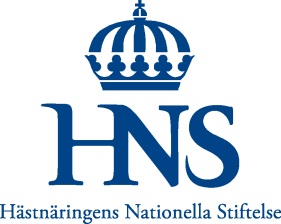 Pressinbjudan 2011-11-23HNS bjuder in till pressträff med frukost i Stockholm 26 november på Quality Hotel Globe Träffa Hästnäringens Nationella Stiftelse (HNS) under hästtävlingarna i Ericsson Globe nu på lördag. Vi berättar om de senaste nyheterna inom svensk hästnäring, bland annat om den pågående framtidsspaningen, som genomförs av alla stora hästorganisationer, och en ny rapport om nyckeltal kring svensk hästavel och uppfödning.HNS bjuder in till ett frukostmöte lördag den 26 november på Quality Hotel Globe i samband med Stockholm International Horse Show i Ericsson Globe. Vi kommer att presentera aktuella ämnen som till exempel att HNS och LRF ökar sin samverkan för att effektivisera arbetet och i förlängningen kunna göra mer nytta för hästnäringen. Vi berättar också om den nya brukskuskutbildningen vid Strömsholm som planeras starta under hösten 2012. 
– HNS har under många år stöttat Brukshästorganisationernas Samarbetskommitté för att få igång en kuskutbildning, nu är vi på god väg. Speciellt roligt för oss är det att den planeras förläggas till Ridskolan Strömsholm, säger Stefan Johanson, VD HNS. – Det här kommer innebära att vi utbildar sexton möjliga entreprenörer, som kan erbjuda kommuner och andra intressenter möjligheten att utföra parkskötsel, tätortsnära skogsbruk, sophämtning, snöröjning med mera på ett både mycket socialt och miljövänligt sätt, säger Stefan Johanson.
Med på mötet är även Helena Carlsson och Anahita Arai som arbetar med den pågående framtidsspaningen inom hästnäringen. Kom och ät frukost, mingla och hör de senaste nyheterna om hästnäringen.Fakta om pressmötet:Lördag den 26 november. Frukost serveras från klockan 08.00.  Pressmötet pågår mellan kl. 08.30 och 09.00. Vi finns kvar till kl. 09.30 för att svara på frågor Plats: Quality Hotel GlobeAdress: Arenaslingan 7, plan 4 lokal NeptunusMedia kan anmäla sig till frukostmötet genom att skicka ett e-brev till anahita.arai@nshorse.se 
För ytterligare information:, verksamhetssamordnare HNS		 Tel: 070-527 20 12 E-post: anahita.arai@nshorse.seHästnäringens Nationella Stiftelse, HNS, är ett samverkansorgan inom svensk hästsektor. Speciellt intresse ägnas åt utbildning och avel och uppfödning. HNS har det övergripande ekonomiska och organisatoriska ansvaret för Hästnäringens Riksanläggningar Flyinge, Strömsholm och Wången. Andra verksamhetsområden är gemensamma hästpolitiska frågor samt forskning och utveckling via Stiftelsen Hästforskning. 
HNS, Hästsportens Hus, 161 89 Stockholm, www.nshorse.se